Филиал, КОМСОМОЛЬСКАЯ 245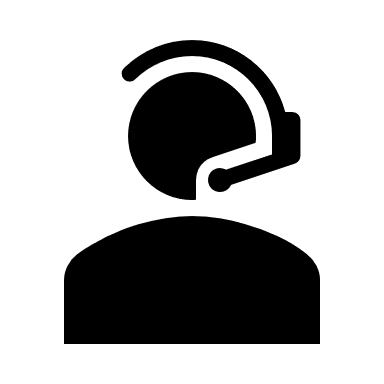 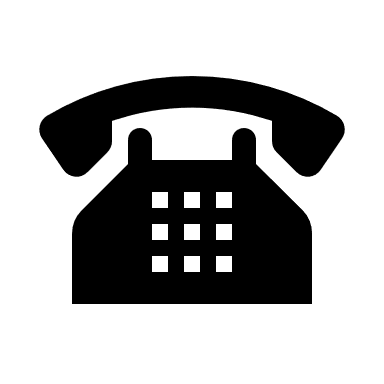 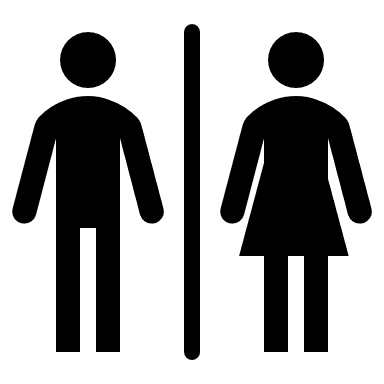 ПЕРВЫЙ ЭТАЖПОДВАЛ